Date / Datum: 27/11/2019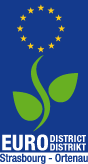 Fonds scolaire pour la promotion du bilinguisme Demande d'examen du remboursement des fraisSchulfonds zur Förderung von Zweisprachigkeit Anfrage zur Vorprüfung der Kostenerstattung Avant la réalisation du projet / Vor der ProjektdurchführungInformations générales / Allgemeine InformationenPrésentation du projet / Präsentation des ProjektsPlan de financement / Finanzierungsplan (bitte detailliert ausfüllen / à compléter de façon détaillée)______________________	           _____________________________________________Lieu, Date / Ort, Datum	Signature et et cachet du porteur de projet / Unterschrift und Stempel des Projektträgers	Après la clôture du projet / Nach der letzten BegegnungInformations importantesWichtige InformationenLes demandes peuvent être soumises tout au long de l’année, avant la réalisation du projet. Le fait qu’un projet réponde aux critères ne lui donne toutefois pas droit automatique à une subvention. Seuls les formulaires dûment remplis seront pris en considération.Die Anfragen können ganzjährig vor der Projektdurchführung gestellt werden. Auch Projekte, die den Kriterien entsprechen, haben nicht automatisch Anspruch auf eine Förderung.Nur vollständig ausgefüllte Formulare können berücksichtigt werden.Documents à joindre au présent formulaireDocuments à joindre au présent formulaireUnterlagen, die dem Antragsformular beigefügt werden müssenUnterlagen, die dem Antragsformular beigefügt werden müssenIndiquer dans le formulaire le n° de SIRETUn devis original pour chaque dépense liée au         projet et déclarée dans le plan de financement page 3 (sauf en cas d’utilisation des transports publics)Le RIB de l’établissement scolaire avec coordonnées bancairesFormulaire sur l’engagement de communication signé avec l’Eurodistrict Strasbourg-OrtenauDie Umsatzsteuer-Identifikationsnr. des Schulträgers angebenEin Kostenvoranschlag im Original für jede mit dem Projekt verbundene Ausgabe, die im Finanzierungsplan auf Seite 3 angegeben wird (außer im Falle einer Nutzung des ÖPNV)Ein Brief der Bank mit Bestätigung der Bankverbindung (BIC + IBAN)Die mit dem Eurodistrikt Strasbourg-Ortenau unterschriebene Kommunikationsvereinbarung. Le remboursement ne pourra être effectué qu’après présentation des justificatifs susmentionnés.Le remboursement ne pourra être effectué qu’après présentation des justificatifs susmentionnés.Die Rückerstattung kann nur nach Vorlage der oben genannten Belege erfolgen.Die Rückerstattung kann nur nach Vorlage der oben genannten Belege erfolgen.Intitulé du projet / Projekttitel Porteur du projet / ProjektträgerOrganisme / Institution :Représentant légal (nom et titre) / Gesetzlicher Vertreter (Name und Titel) : Personne responsable du projet  / Projektbeauftrage(r) : Adresse / Anschrift : Tél. / Tel. :E-mail / E-Mail : N° de SIRET / Umsatzsteuer-Identifikationsnr.:Partenaire(s) du projet  / ProjektpartnerOrganisme / Institution :Adresse / Anschrift :Tél. / Tel. :E-mail / E-Mail :  Site Internet / Internetseite :Objectifs du projetZiele des Projekts Description dértaillée du projet/des actions envisagè(e)s Detaillierte Beschreibung des vorgesehenen Projekts/der vorgesehenen Aktionen  Lieu de réalisation :Ort der Realisierung :Periode de réalisation : Zeitraum der Realisierung :Nombre d’élèves FR :Anzahl der DE Schüler :Nombre d’élèves DE :Anzahl der FR Schüler :Nombre d’accompagnateurs : Anzahl der Begleiter : Age des participants : Alter der Teilnehmer : Contenu du projet et phases de réalisation :Projektinhalt und Realisierungsphasen : RECETTES / EINNAHMEN RECETTES / EINNAHMEN  Porteur de projet / Projektträger: …………………………………………………………………………………………………………………………………….€  Partenaire du projet / Projektpartner: ………………………………….…………………………………………………………………………………………….€Demande de financement auprès de la DARILV * (nur für französische Schulen) :Pour les frais de …………………………………………………………..…………………………………………………………………………………………….€Autre partenaire de cofinancement / anderer Kofinanzierungspartner:……………………………………………………………………………….……………………………………………………………………………….…………….€Subvention sollicitée EURODISTRICT / Beantragte Förderung EURODISTRIKT(jusqu’à/bis zu 100 %, max. 5.000 €) …………….€TOTAL DES PRODUITS / GESAMTE BEITRÄGE …………….€DEPENSES / AUSGABENDEPENSES / AUSGABENFrais de déplacement / Reisekosten …………….€ Prix d’entrée / Eintrittskosten …………….€ Frais de ravitaillement / Verpflegung …………….€Autre / Sonstiges: ……………………………………………………….……………………………………………………………………………..…………….€ TOTAL DES DEPENSES / GESAMT AUSGABEN …………….€Demande de financement auprès de la DARILV *Finanzierungsanfrage beimRegierungspräsidium FreiburgLes écoles françaises ont la possibilité de déposer une demande de remboursement également auprès de l’Académie de Strasbourg. Auquel cas, merci d’indiquer dans ce tableau le montant demandé auprès de la DARILV :  03 88 23 38 51 / ce.maeri@ac-strasbourg.fr   Adresse postale :   Rectorat – Darilv  6, rue de la Toussaint  67 975 Strasbourg cedex 9Für die Rückerstattung der Fahrtkosten können die deutschen Schulen auch das gemeinsame Antragsformular mit dem Regierungspräsidium Freiburg „Europa am Oberrhein – nur Eurodistrikt Strasbourg-Ortenau“ verwenden: Link zum FormularFür andere Kosten wie Eintritt-, Verpflegung- oder Materialkosten können die Schulen einen Antrag beim Eurodistrikt Strasbourg-Ortenau mittels des vorliegenden Formulars einreichen. Documents à fournir au plus tard quatre semaines après la clôture du projetDocuments à fournir au plus tard quatre semaines après la clôture du projetUnterlagen, die spätestens vier Wochen nach der letzten Begegnung vorgelegt werden müssenUnterlagen, die spätestens vier Wochen nach der letzten Begegnung vorgelegt werden müssenFactures originales payées (pas de ticket de caisse)Titres de transports originauxBezahlte Rechnungen jeweils im Original (kein Kassenzettel) Fahrkarten im OriginalLe remboursement ne sera effectué qu’après présentation des justificatifs susmentionnés.Le remboursement ne sera effectué qu’après présentation des justificatifs susmentionnés.Die Rückerstattung erfolgt nur nach Vorlage der oben genannten Belege.Die Rückerstattung erfolgt nur nach Vorlage der oben genannten Belege.